.Intro: Start on Lyrics 10 Seconds from start of track - Direction: CCWSection 1:	Step Fwd, Rock, Recover, Step Back, Drag, ReplaceSection 2:	Half Diamond Waltz	Section 3:	Cross Waltz, Cross Waltz 1/4 Turn RSection 4:	Anchor Step, Step Back1/4 turn, PointSection 5:	Half Turn, Point, Hold, 1/4 turn, Step 1/2 TurnSection 6: 	1/4 Turn Step Side, Behind, Side, Cross, Side, CrossSection 7:	Step Side, Rock Back, Recover, Step Back 1/4 turn , Drag , HoldSection 8:	Step , Pivot , Step Fwd, Full TurnStart again on new wall !The 12 beat Tag happens at the end of Wall 3 and 6Tag 1:		Step Fwd, Hold, Hold, Step back, Step 1/2 turn, Step Together - x2Repeat 	Pause	Contact: uberlinedance@gmail.comDon't Call Me Baby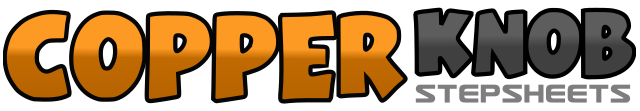 .......Count:48Wall:4Level:Intermediate waltz.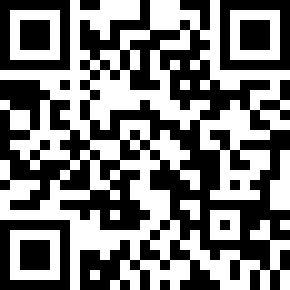 Choreographer:Luke Watson (AUS) - March 2017Luke Watson (AUS) - March 2017Luke Watson (AUS) - March 2017Luke Watson (AUS) - March 2017Luke Watson (AUS) - March 2017.Music:Dive - Ed Sheeran : (Album: Divide)Dive - Ed Sheeran : (Album: Divide)Dive - Ed Sheeran : (Album: Divide)Dive - Ed Sheeran : (Album: Divide)Dive - Ed Sheeran : (Album: Divide)........1,2,3Step Fwd onto R, Step/Rock Fwd onto L, Step/rock back onto R4,5,6Step Back on L, Drag R Together , Replace weight onto R1,2,3Step fwd on L to L 45 degree angle (10.30), Step R beside L, Step L Beside R4,5,6Step Back on R making 1/4 Turn Left (7.30), Step L beside R, Step R beside L Straightening up to - 6.001,2,3Cross L in front of R, Step/Rock R to R, Replace weight onto L4,5,6Cross R in front of L, Step/Rock L to L, Making 1/4 R Step Fwd on R (9.00)1,2,3Step Fwd onto L, Step/Lock R behind L, Replace weight onto L4,5,6Step Back onto R, Making 1/4 turn L step L to L (6.00), Touch R to R1,2,3Replacing weight onto R turn 1/2 turn R (12.00), Point L to L, Hold4,5,6Making 1/4 L Step Fwd onto L (9.00), Step fwd onto R, Making 1/2 turn L, Step fwd onto L (3.00)1,2,3Making 1/4 Turn L Step R to R (12.00), Cross L behind R, Step R to R4,5,6Cross L in Front of R, Step R to R, Cross L in Front of R1,2,3Step R to R, Step/Rock L Behind R, Rock Fwd onto R4,5,6Making 1/4 Turn R Step Back onto L (3.00) , Drag R Together, Hold1,2,3Step Fwd on R, Step Fwd on L, Make 1/2 Turn R (9.00)4,5,6Step Fwd on L, Step back on R making 1/2 Turn L (3.00), Step Fwd on L making 1/2 Turn L (9.00)1,2,3Step Fwd on R, Hold, Hold,4,5,6Step Back on L, Making 1/2 turn R step Fwd on R, Step L beside R1,2,3Hold for 3 counts  before Restarting then dance at the end of  Wall 10 facing - 12.00